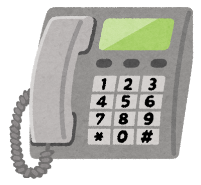 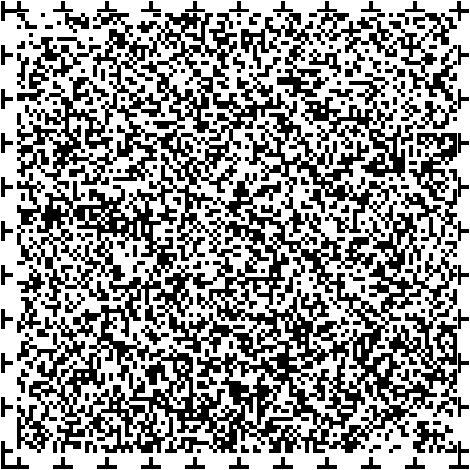 がい06-6208-7986 072-727-9506 072-228-7510 072-972-1501 がい 072-674-7164 072-958-1111 06-4309-3184 06-6902-6154 072-423-9469 06-6383-1374 06-6858-2224 072-275-6294 072-754-6255 072-939-1106 06-6384-1348 072-483-8252 0725-33-1131 072-877-2121 072-433-7012 072-893-6400 06-6992-1630 072-366-0011 072-841-1457 072-471-5678 072-620-1636 075-962-7460 072-924-3838 072-739-3420 072-463-1212 072-731-2150 0721-25-1000 いきがい 0725-22-1122 072-824-1181 ・がい 072-452-6289 0721-53-1111 072-466-8813 072-337-3115 072-492-2700 072-870-9630 0721-98-5519 0725-99-8133 がい 0721-93-2500でのごがしいは、でのごがしいは、 0721-72-0081でこちらまでおりください。　　  06-6942-7215（）でこちらまでおりください。　　  06-6942-7215（）でこちらまでおりください。　　  06-6942-7215（）でこちらまでおりください。　　  06-6942-7215（）